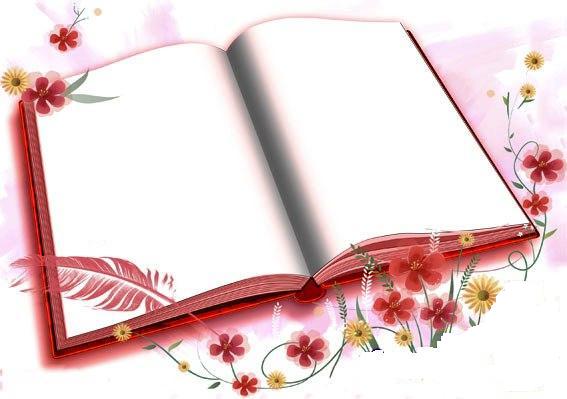                                                                         Педагог-библиотекарь                                                              Карабельникова А.И.2021           План работы  школьной библиотеки на 2021-2022 учебный год	Миссия библиотеки        Школьная библиотека предоставляет информацию и идеи, имеющие фундаментальное значение для успешной деятельности в нашем сегодняшнем мире, который все больше строится на информации и знаниях. Школьная библиотека вооружает учащихся навыками непрерывного самообразования и формирования установки на ответственное и активное отношение к своему здоровью.Целью работы  школьной библиотеки является: информационное обеспечение учебно-воспитательного процесса и пропаганда чтения, как культурного досуга.     Задачи библиотеки: 1. Формирование библиотечного фонда в соответствии с образовательной программой по ФГОС.2. Оформление новых поступлений в книжный фонд, знакомство с новыми книгами литературы согласно датам литературного календаря.3. Осуществление своевременного возврата  выданных изданий в библиотеку.4. Осуществление образовательной, информационной и воспитательной работы среди обучающихся школы.5. Организация мероприятий, ориентированных на воспитание нравственного, гражданско-патриотического самосознания личности, формирование навыков здорового образа жизни.6. Оказание помощи в деятельности учащихся и учителей при реализации образовательных программ. Работа с педагогическим коллективом.7. Формирование у детей информационной культуры и культуры чтения.Основные функции библиотеки1.Образовательная. Библиотека поддерживает и обеспечивает образовательные цели школы, осуществляет свою деятельность в соответствии с основными направлениями развития образования в школе.2. Информационная. Библиотека предоставляет возможность использовать информацию вне зависимости от ее вида, формата, носителя.3.  Культурная. Библиотека организовывает мероприятия, формирующие культурное и социальное самосознание, содействует эмоциональному развитию учащихся.Направления деятельности библиотеки: - библиотечные уроки;- выставочная работа, в т.ч. виртуальные выставки;- обзоры литературы; - беседы о навыках работы с книгой; - подбор литературы для внеклассного чтения;- участие в конкурсах; - выполнение библиографических запросов; - поддержка внеклассных и общешкольных мероприятий;- др.	ФОРМИРОВАНИЕ ФОНДА БИБЛИОТЕКИ: Работа с библиотечным фондом учебной литературы.диагностика обеспеченности учащихся литературойработа с перспективными библиографическими изданиями (тематическими планами издательств, перечнями учебников и учебных пособий, рекомендованных и допущенных Министерством образования и региональным комплектом учебников, прайс-листами) составление совместно с учителями-предметниками заказа на учебники и учебные пособия подготовка перечня учебников, планируемых к использованию в новом учебном году для учащихся прием и обработка поступивших учебников запись в книгу суммарного учета штемпелевание оформление карточки составление отчетных документов прием и выдача учебников по графику информирование учителей и учащихся о новых поступлениях учебников и учебных пособий списание фонда с учетом ветхости, морально-устаревшей и смены программ, по установленным правилам и нормам проведение работы по сохранности учебного фонда (рейды по классам и подведением итогов) СПРАВОЧНО-БИБЛИОГРАФИЧЕСКАЯ РАБОТА: 1. Ознакомление пользователей с минимумом библиотечно-библиографических знаний. 2. Знакомство с правилами пользования библиотекой. 3. Знакомство с расстановкой фонда. 4. Ознакомление со структурой и оформлением книги. 5. Овладение навыками работы со справочными изданиями. ВОСПИТАТЕЛЬНАЯ РАБОТА: 1. Формирование у школьников независимого библиотечного пользования. 2. Обучение носителями информации, поиску, отбору 3. Способствование формированию личности учащихся средствами культурного наследия, формами и методами индивидуальной и массовой работы. 4. Развивать и поддерживать в детях привычку и радость чтения и учения. 5. Организация выставок, стендов, проведения культурно-массовой работы. Индивидуальная работа при выдаче книг: рекомендательные беседы, беседа о прочитанном, беседа о новых поступлениях,исследования читательских интересов пользователя. Новые информационные технологии 1. Использование возможности мультимедийной техники для продвижения книги и повышения интереса к чтению. ПЛАНИРУЕМЫЕ РЕЗУЛЬТАТЫ ДЕЯТЕЛЬНОСТИ ШКОЛЬНОЙ БИБЛИОТЕКИ В НОВОМ УЧЕБНОМ ГОДУФормирование и обновление библиотечного фонда в соответствии с новыми Государственными образовательными стандартами.Способствование развитию самосознания учащихся, информационной компетентности и успешной адаптации читателя-пользователя библиотеки с высоким уровнем библиографической и читательской грамотности.Формирование правовой культуры учащихся, нравственных ценностей. Привитие школьникам потребности в систематическом чтении литературы для развития творческого мышления, познавательных интересов, успешного освоения учебных программ, расширение читательского интереса.Успешная реализация инновационных форм и методов работы для успешного формирования информационной и читательской культуры школьников разного возраста.Широкое использование в библиотечной деятельности информационно-коммуникативных технологий.2. Работа с фондом художественной литературы Обеспечение свободного доступа. Выдача изданий читателям. Соблюдение правильной расстановки фонда на стеллажах. Систематическое наблюдение за своевременным возвратом в библиотеку выданных изданий. Ведение работы по сохранности фонда. Создание и поддержание комфортных условий для работы читателей Работа с библиотечным фондомКалендарь знаменательных дат на 2021-2022 учебный год2021 годГод науки и технологий в России. (Указ президента российской федерации от 25.12.2020 № 812 "О проведении в российской федерации года науки и технологий")2022 год В ноябре 2019 года Президент России Владимир Путин поддержал идею провести в 2022 году в стране Год народного искусства и нематериального культурного наследия народов.Мы за мир! 3 сентября – День солидарности в борьбе с терроризмом. Эта самая новая памятная дата России, установленная федеральным законом «О днях воинской славы России» от 6 июля 2005 года. Она связана с трагическими событиями в Беслане...12 сентября  - День памяти жертв фашизма -  международная дата, которая отмечается ежегодно, во второе воскресение сентября и посвящена десяткам миллионов жертв фашизма.3 декабря - День Неизвестного Солдата – в память о российских и советских воинах, погибших в боевых действиях на территории нашей страны или за ее пределами. Решение об его учреждении было принято Госдумой в октябре 2014 года, а соответствующий указ был подписан президентом РФ 5 ноября 2014 года.21 сентября – Международный день мира. В 1982 году в своей резолюции Генеральная Ассамблея ООН провозгласила Международный день мира как день всеобщего прекращения огня и отказа от насилия. 8 февраля - День памяти юного героя-антифашиста отмечается в мире с 1964 года, который утвержден был очередной Ассамблеей ООН, в честь погибших участников антифашистских демонстраций - французского школьника Даниэля Фери (1962) и иракского мальчика Фадыла Джамаля (1963)11 апреля - Международный день освобождения узников фашистских. Дата установлена в память об интернациональном восстании узников концлагеря Бухенвальд, произошедшем 11 апреля 1945 годаИсторические и памятные датыСемья — опора счастья 
1 октября – Международный день пожилых людей. 14 декабря 1990 года Генеральная Ассамблея ООН постановила считать 1 октября Международным днем пожилых людей.28 октября – День бабушек и дедушек в России. Дата 28 октября для торжества в России была выбрана не просто так. Оказывается, примерно в это время у древних славян праздновались Осенние Деды или, по-другому, Навья неделя, когда было принято поминать предков, ушедших в мир иной.20 ноября – Всемирный день ребёнка.  В 1954 году Генеральная Ассамблея ООН рекомендовала всем странам ввести в практику празднование этой даты, как дня мирового братства и взаимопонимания детей. 28 ноября (дата для 2021 года) – День матери в России. Установленный Указом Президента Российской Федерации Б. Н. Ельцина № 120 «О Дне матери» от 30 января 1998 года, он празднуется в последнее воскресенье ноября.15 мая – Международный день семьи, учрежден Генеральной Ассамблеей ООН в 1993 годуКнига - мост в мир знаний1 сентября – День знаний8 сентября -  Международный день грамотности.  В своей резолюции, принятой на 14-й сессии, Генеральная конференция ЮНЕСКО признала необходимость совместных энергичных мер в международных усилиях по содействию грамотности во всем мире и провозгласила 8 сентября Международным днем распространения грамотности.25 октября (дата для 2021 года) - Международный день школьных библиотек (Учреждён Международной ассоциацией школьных библиотек, отмечается в четвёртый понедельник октября) 21 февраля – Международный день родного языка.  Международный день родного языка, провозглашенный Генеральной конференцией ЮНЕСКО 17 ноября 1999 года, отмечается каждый год с февраля 2000 года с целью содействия языковому и культурному разнообразию2 марта (дата для 2021 года) – Всемирный день чтения вслух.  Празднуется в первую среду марта. Инициатором стала Компания LitWorld в 2010 году. Цель праздника – показать чтение как возможность передачи своих эмоций другому человеку. При чтении вслух мы делимся своими эмоциями с окружающими, передаем им свое настроение и ощущения от прочитанного.3 марта - Всемирный день писателя. Был учрежден по решению 48-го конгресса Международного ПЕН-клуба (International PEN Club), который проходил с 12 по 18 января 1986 года.21 марта – Всемирный день поэзии. В 1999 году на 30-й сессии генеральной конференции ЮНЕСКО было решено ежегодно отмечать Всемирный день поэзии 21 марта2 апреля – Международный день детской книги. Начиная с 1967 года по инициативе и решению Международного совета по детской книге 2 апреля, в день рождения великого сказочника из Дании Ханса Кристиана Андерсена, весь мир отмечает Международный день детской книги.23 апреля - Всемирный день книги и авторского права. 1995 году в Париже Генеральная конференция ЮНЕСКО решила отдать в этот день дань уважения книгам и авторам, призывая всех, и особенно молодежь, находить удовольствие в чтении и уважать незаменимый вклад тех, кто содействовал социальному и культурному прогрессу человечества.24 мая - День славянской письменности и культуры. Ежегодно 24 мая во всех славянских странах торжественно прославляют создателей славянской письменности Кирилла и Мефодия — учителей словенских. 27 мая – Общероссийский день библиотек. Установлен Указом Президента РФ Б.Н. Ельцина № 539 от 27 мая 1995 года.Книги-юбилярыЮбилеи                   Утверждаю _______________                                                                                                                 Директор школы                         Аксаментова Л.Л. Приказ № 79-од от «1» сентября 2021г№ Содержание работы Сроки исполнения Сроки исполнения Ответственный Ответственный 1 Изучение состава фондов и анализ их использования В течение года В течение года Библиотекарь Библиотекарь 2 Работа с Федеральным перечнем учебников на 2021– 2022 г. Подготовка перечня учебников, планируемых к использованию в новом учебном году. Формирование общешкольного заказа на учебники на 2022– 2023 учебный год Май, август, сентябрь Май, август, сентябрь Библиотекарь Библиотекарь 4 Приём и техническая обработка новых учебных изданий По мере поступления По мере поступления Библиотекарь Библиотекарь 6 Прием и выдача учебников (по графику) Май Август Май Август Библиотекарь Библиотекарь 7 Информирование учителей и учащихся о новых поступлениях учебников и учебных пособий. По мере поступления По мере поступления Библиотекарь Библиотекарь 8 Обеспечение сохранности: Рейды по проверке учебников Проверка учебного фонда Ремонт книг 1 раз в месяц 1 раз в месяц Библиотекарь, актив б-ки Библиотекарь, актив б-ки Работа с педагогическим коллективомРабота с педагогическим коллективомРабота с педагогическим коллективомРабота с педагогическим коллективомРабота с педагогическим коллективомРабота с педагогическим коллективом1. Информирование учителей о новой учебной и учебно-методической литературе В течение года В течение года Библиотекарь Библиотекарь 2. Консультационно-информационная работа с педагогами В течение года В течение года Библиотекарь Библиотекарь Создание фирменного стиля:Создание фирменного стиля:Создание фирменного стиля:Создание фирменного стиля:Создание фирменного стиля:Создание фирменного стиля:1. Эстетическое оформление библиотеки Постоянно Постоянно Библиотекарь Библиотекарь Реклама о деятельности библиотекиРеклама о деятельности библиотекиРеклама о деятельности библиотекиРеклама о деятельности библиотекиРеклама о деятельности библиотекиРеклама о деятельности библиотеки1. Наглядная (информационные объявления о выставках и мероприятиях, проводимых библиотекой) В течение года В течение года Библиотекарь Библиотекарь 2. Оформление выставки, посвященной книгам-юбилярам и другим знаменательным датам календаря В течение года В течение года Библиотекарь Библиотекарь Профессиональное    развитиеПрофессиональное    развитиеСодержание работы Срок исполнения Срок исполнения ответственные 1. Анализ работы библиотеки за 2020- 2021 учебный год. Май-июнь Май-июнь Библиотекарь 2. План работы библиотеки на 2021-2022 учебный год. Май Май Библиотекарь 3. Участие в районном МО Согласно плану Согласно плану Библиотекарь 4. Ведение учетной документации школьной библиотеки. Методические дни. Методические дни. Библиотекарь 5. Самообразование: чтение журналов «Школьная библиотека», «Библиотека в школе». Постоянно Постоянно Библиотекарь 6. Взаимодействие с библиотеками района. Постоянно Постоянно Библиотекарь Работа с читателямиРабота с читателямиРабота с читателямиРабота с читателямиСодержание работы Срок исполнения Срок исполнения Ответственные 1. Обслуживание читателей на абонементе. Постоянно Постоянно Библиотекарь 2. Рекомендательные беседы при выдаче книг. Постоянно Постоянно Библиотекарь 3. Беседы со школьниками о прочитанном. Постоянно Постоянно Библиотекарь 4. Рекомендательные и рекламные беседы о новых книгах, энциклопедиях и журналах По мере поступления По мере поступления Библиотекарь 5. Выставки книг по творчеству детских писателей и поэтов. по планупо плануБиблиотекарь 6. Просмотр читательских формуляров с целью выявления задолжников. Доведение результатов работы просмотра до сведения классных руководителей. Один раз в месяц Один раз в месяц Библиотекарь 7. Проведение бесед по классам о правилах поведения в школьной библиотеке, о культуре чтения книг и журнальной периодики. Сентябрь Сентябрь Библиотекарь Массовая работаМассовая работаМассовая работаМассовая работаМассовая работаМассовая работа1. 2021 Год науки и технологий в России.сентябрьБиблиотекарь Библиотекарь Библиотекарь 2. Книги-юбилярыСентябрьБиблиотекарь Библиотекарь Библиотекарь 3 Международный день учителяоктябрьБиблиотекарь Библиотекарь Библиотекарь 4. 230 лет со дня рождения Сергея Тимофеевича Аксакова (1791–1859г)Октябрьучителя литературы учителя литературы учителя литературы 5. 310 лет со дня рождения Михаила Васильевича Ломоносова (1711–1765), русского ученого, поэта.ноябрьБиблиотекарь Библиотекарь Библиотекарь 6200 лет со дня рождения Фёдора Михайловича Достоевского (1821–1881), русского писателяНоябрьБиблиотекарь, учителя литературыБиблиотекарь, учителя литературыБиблиотекарь, учителя литературы7200 лет со дня рождения Николая Алексеевича Некрасова (1821–1878), русского поэта, прозаика, критика и издателядекабрьБиблиотекарь, учителя литературыБиблиотекарь, учителя литературыБиблиотекарь, учителя литературы8Выставка ко дню Героев Отечества в Россиибиблиотекарь,классные руководителиучащиесябиблиотекарь,классные руководителиучащиесябиблиотекарь,классные руководителиучащиеся9Новогодний калейдоскоп. Конкурс новогодний открыток.декабрьбиблиотекарь,классные руководителиучащиесябиблиотекарь,классные руководителиучащиесябиблиотекарь,классные руководителиучащиеся10140 лет со дня рождения Алексея Николаевича Толстого (1882 – 1945), русского писателяянварьучителя литературы учителя литературы учителя литературы 11125 лет со дня рождения русского писателя Валентина Петровича Катаева (1897-1986)январьБиблиотекарь, учителя литературыБиблиотекарь, учителя литературыБиблиотекарь, учителя литературы12190 лет со дня рождения английского писателя Льюиса Кэрролла (1832-1898)220 лет со дня рождения французского писателя Виктора Гюго (1802-1885)февральБиблиотекарь, учитель иностранного языка Библиотекарь, учитель иностранного языка Библиотекарь, учитель иностранного языка 1385 лет со дня рождения русского писателя Валентина Григорьевича Распутина  (1937)МартБиблиотекарь, кл руководители учителя литературыБиблиотекарь, кл руководители учителя литературыБиблиотекарь, кл руководители учителя литературы14«Книги - юбиляры» (К Неделе детской книги) АпрельБиблиотекарь, кл руководители учителя литературыБиблиотекарь, кл руководители учителя литературыБиблиотекарь, кл руководители учителя литературы15140 лет со дня рождения Корнея Ивановича Чуковского, детского писателя (1882-1969)АпрельБиблиотекарь, кл руководители учителя литературыБиблиотекарь, кл руководители учителя литературыБиблиотекарь, кл руководители учителя литературы16День космонавтики «А звезды все ближе»АпрельБиблиотекарь, кл руководители учителя литературыБиблиотекарь, кл руководители учителя литературыБиблиотекарь, кл руководители учителя литературы17130 лет со дня рождения писателя Константина Георгиевича Паустовского (1892-1968)Май Библиотекарь Библиотекарь Библиотекарь 18Выставка-обзор «Детям о войне». Май Библиотекарь Библиотекарь Библиотекарь 19Прием учебников июнь Библиотекарь Библиотекарь Библиотекарь 2021 г65 лет детскому юмористическому журналу «Весёлые картинки»  (издаётся с сентября 1956 г.)2022 г190 лет – «Сказка о царе Салтане…» (1832) А.С. Пушкин180 лет – «Мёртвые души» (1842) Н.В. Гоголь 170 лет – «Муму» (1852)  И.С. Тургенев160 лет – «Отцы и дети» (1862) И.С. Тургенев150 лет - «Вокруг света за 80 дней» (1872) Ж. Верн 150 лет – «Кавказский пленник» (1872) Л.Н. Толстой125 лет – «Овод» (1897) Э.-Л. Войнич 100 лет – «Алые паруса» (1922) А. Грин100 лет – «Одиссея капитана Блада» (1922) Р. Сабатини100 лет – «Мойдодыр» (1922); «Тараканище» (1922) К.И. Чуковский95 лет – «Гиперболоид инженера Гарина» (1927) А.Н. Толстой80 лет – «Маленький принц» (1942) А. де Сент-Экзюпери75 лет – «Повесть о настоящем человеке» (1947) Б. Полевой65 лет – «Судьба человека» (1957) М. Шолохов50 лет – «Домовёнок Кузька» (1972) Т.И. Александрова2 сентября100 лет со дня рождения Станислава Лема (1921–2006), польского писателя-фантаста 22 сентября 130 лет со дня рождения Рувима Исаевича Фраермана (1891-1972), советского детского писателя1 октября230 лет со дня рождения Сергея Тимофеевича Аксакова (1791–1859), русского писателя, поэта природы.8 октября90 лет со дня рождения Юлиана Семёновича Семёнова (Ляндерса, 1931-1993), советского писателя17 октября90 лет со дня рождения Анатолия Игнатьевича Приставкина (1931–2008), русского писателя21 октября125 лет со дня рождения Евгения Львовича Шварца (1896– 1958), русского писателя, драматурга, киносценариста.29 октября160 лет со дня рождения Андрея Петровича Рябушкина (1861-1904), русского художника11 ноября200 лет со дня рождения Фёдора Михайловича Достоевского (1821–1881), русского писателя.120 лет со дня рождения Евгения Ивановича Чарушина (1901–1965), русского детского писателя, художника - иллюстратора.19 ноября310 лет со дня рождения Михаила Васильевича Ломоносова (1711–1765), русского ученого, поэта.100 лет со дня рождения Эмиля Вениаминовича Брагинского (1921-1998), русского писателя, киносценариста22 ноября220 лет со дня рождения Владимира Ивановича Даля (1801–1872), русского писателя, этнографа, лексикографа1 декабря125 лет со дня рождения Георгия Константиновича Жукова (1896-1974), военачальника, общественного деятеля.5 декабря160 лет со дня рождения Константина Алексеевича Коровина (1861-1939), русского художника120 лет со дня рождения Уолта Диснея (1901-1966), американского кинорежиссёра, художника10 декабря200 лет со дня рождения Николая Алексеевича Некрасова (1821–1878), русского поэта, прозаика, критика и издателя18 декабря100 лет со дня рождения Юрия Владимировича Никулина (1921-1997), русского артиста21 декабря125 лет со дня рождения Константина Константиновича Рокоссовского (1896-1968), военачальника24 декабря120 лет со дня рождения Александра Александровича Фадеева, писателя (1901-1956)3 января130 лет со дня рождения английского писателя Джона Рональда Роуэла Толкина (1892-1973)10 января 140 лет со дня рождения Алексея Николаевича Толстого (1882 – 1945), русского писателя15 января400 лет со дня рождения французского комедиографа, актера, реформатора сценического искусства Жана Батиста Мольера (1622-1673)18 января140 лет со дня рождения английского писателя, поэта, драматурга Алана Милна (1882-1956)25 января190 лет со дня рождения Ивана Ивановича Шишкина (1832-1898), русского художника27 января90 лет со дня рождения русской поэтессы Риммы Фёдоровны Казаковой (1932-2008) 190 лет со дня рождения английского писателя Льюиса Кэрролла (1832-1898)28 января125 лет со дня рождения русского писателя Валентина Петровича Катаева (1897-1986)20 февраля160 лет со дня рождения русского писателя, публициста Николая Георгиевича Гарина-Михайловского (1852-1906)24 февраля130 лет со дня рождения русского писателя Константина Александровича Федина (1892-1977)25 февраля200 лет со дня рождения Льва Александровича Мея (1822 – 1862), русского поэта, переводчика26 февраля220 лет со дня рождения французского писателя Виктора Гюго (1802-1885)15 марта85 лет со дня рождения русского писателя Валентина Григорьевича Распутина  (1937)31 марта140 лет со дня рождения Корнея Ивановича Чуковского, детского писателя (1882-1969)1 апреля100 лет со дня рождения русского писателя Сергея Петровича Алексеева (1922-2008)10 апреля85 лет со дня рождения русской поэтессы Беллы Ахатовны Ахмадулиной (1937-2010) 95 лет со дня рождения Виля Владимировича  Липатова, русского писателя (1927-1979)15 апреля570 лет со дня рождения Леонардо да Винчи, великого художника и ученого (1452-1519)19 апреля120 лет со дня рождения русского писателя Вениамина Александровича Каверина (1902-1988)21 апреля100 лет со дня рождения Станислава Иосифовича Ростоцкого (1922-2001), русского кинорежиссера28 апреля120 лет со дня рождения русской писательницы Валентины Александровны Осеевой (1902-1969)30 мая130 лет со дня рождения писателя Ивана Сергеевича Соколова-Микитова  (1892-1975) 110 лет со дня рождения Льва Ивановича Ошанина, поэта (1912-1996)31 мая130 лет со дня рождения писателя Константина Георгиевича Паустовского (1892-1968)